Study/Protocol Proposal Submission Form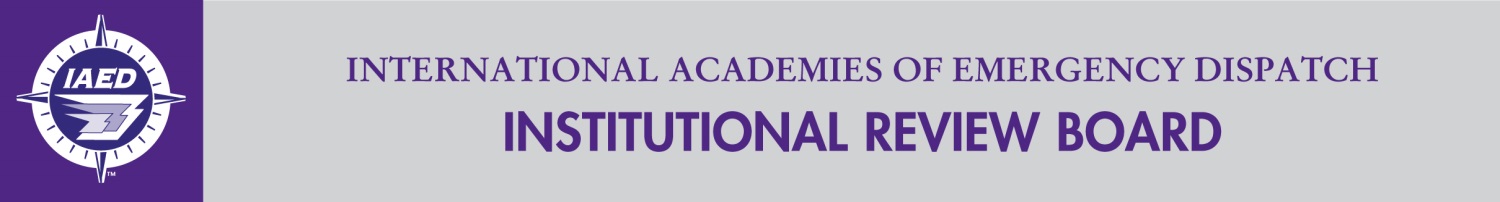 Board (IORG0005364/IRB #00006450)Principal Investigator: [Name]Institution:  [Institution]Study/Protocol Title: [Title]Co-Investigators and affiliations: [Co-Investigators][Affiliations]Is this a multi-site study? A multi-site study is generally a study that involves one or more institutions in which one site takes a lead role in the research study.  (e.g., sharing data to support a research study)Yes / No: [Answer]Are there any collaborating institution(s)? A collaborating institution is generally an institution that cooperates equally on a research endeavor with one or more institutions (e.g., each site conducts the research study at their agency).Yes / No: [Answer] Is there any funding for this study? (Training Grant, Program Project Grant, Federally Sponsored Project, Industry Sponsored Clinical Trial).Yes / No: [Answer]Has a statistician been involved in the research design of the study?Yes / No: [Answer]BACKGROUNDPurpose (Briefly describe the purpose of this protocol.  Describe how the research will contribute to generalize knowledge)[Enter study purpose] Study description Type of Study (e.g. observational, double-blind randomized controlled trial)[Type of study]Study hypothesis[Hypothesis]Study objective(s)[Objectives]Study primary and secondary endpoints (describe the outcome measure of the study).[Enter primary/secondary endpoints]Inclusion / Exclusion Criteria[Enter Inclusion/Exclusion criteria]  Ethical considerations Individual informed consent processes: [Answer]What are the direct/indirect benefits and risks/costs of the study for those involved?  [Answer]Dissemination/Feedback of information/finding: [Answer]Animal Subjects: [Answer]Benefits (describe expected direct/indirect benefits to participants/investigators)[Answer] STUDY DESIGN (describe the procedures/methods used to conduct this research study).Research procedures and methods[Answer] B.  List research related procedures that are not standard of care for these patients.[Answer] C.  Describe the characteristics of the patients and recruitment methods (i.e. age, gender, race)[Answer] D.  Describe statistical analysis methods to prove the study hypothesis.  Primary & secondary endpoints and objectives.[Answer]  (ii) Data management (describe data collection, processing, quality assurance and security procedures)[Answer]  (iii) Sample size estimation (include factors considered in determining appropriate sample size)[Answer] If this is a clinical trial, using an experimental drug and/or device, or an approved drug and/or device used for an unapproved purpose, briefly describe the drug and/or device.[Answer]Additional Information- any pertinent information to highlight or simply refer to proposal.[Answer]